مجلس حقوق الإنسانالدورة الاستثنائية الخامسة والعشرون٢١ تشرين الأول/أكتوبر ٢٠١٦		رسالة مؤرخة 18 تشرين الأول/أكتوبر 2016 موجهة من الممثل الدائم للمملكة المتحدة لبريطانيا العظمى وآيرلندا الشمالية لدى مكتب الأمم المتحدة والمنظمات الدولية الأخرى في جنيف إلى رئيس مجلس حقوق الإنسان	أكتب إليكم لكي أطلب رسمياً إلى مجلس حقوق الإنسان أن يعقد دورة استثنائية. وأدلي بهذا الطلب بمعية المجموعة الأساسية في جنيف (التي تضم الأردن٬ وألمانيا٬ وإيطاليا٬ وتركيا٬ وفرنسا٬ وقطر٬ والكويت٬ والمغرب٬ والمملكة العربية السعودية٬ والمملكة المتحدة لبريطانيا العظمى وآيرلندا الشمالية٬ والولايات المتحدة الأمريكية) في أعقاب آخر تدهورٍ طرأ على حالة حقوق الإنسان في حلب وفشل نظام الأسد وحلفائه في الوفاء بالتزاماتهم الدولية في مجال حقوق الإنسان. 	وفي الدورة الاستثنائية، سندعو مجلس حقوق الإنسان إلى اعتماد قرار بشأن تدهور حالة حقوق الإنسان في الجمهورية العربية السورية، والحالة في حلب مؤخراً. وسنعقد مناقشة غير رسمية لنص القرار يوم الأربعاء، 19 تشرين الأول/أكتوبر 2016، الساعة 00/10 صباحاً. 	وأرفق طيه قائمة بممثلي الدول الأعضاء والدول المراقبة الست عشرة في مجلس حقوق الإنسان التي تدعم عقد الدورة الاستثنائية. ومن المهم أن تُعقد الدورة دون تأخير لا لزوم له. وبينما أقدّر ما ينطوي عليه عقد دورة في غضون هذه المهلة القصيرة من تحديات عملية ولوجستية، أطلب عقد هذه الدورة يوم الجمعة، 21 تشرين الأول/أكتوبر 2016.المرفق	ألمانيا٬ والإمارات العربية المتحدة٬ وباراغواي٬ والبرتغال٬ وبلجيكا٬ وجمهورية كوريا٬ وجورجيا٬ وسلوفينيا٬ وسويسرا٬ وفرنسا٬ وقطر٬ ولاتفيا٬ والمكسيك٬ والمملكة العربية السعودية٬ والمملكة المتحدة لبريطانيا العظمى وآيرلندا الشمالية٬ وهولندا	إسبانيا٬ وإستونيا٬ وآيرلندا٬ وآيسلندا٬ وإيطاليا٬ وبلغاريا٬ وتشيكيا، وتركيا٬ والدانمرك٬ ورومانيا٬ والسويد٬ وفنلندا٬ وكرواتيا٬ ولكسمبرغ٬ وليتوانيا٬ والنرويج٬ والنمسا.الأمم المتحدةA/HRC/S-25/1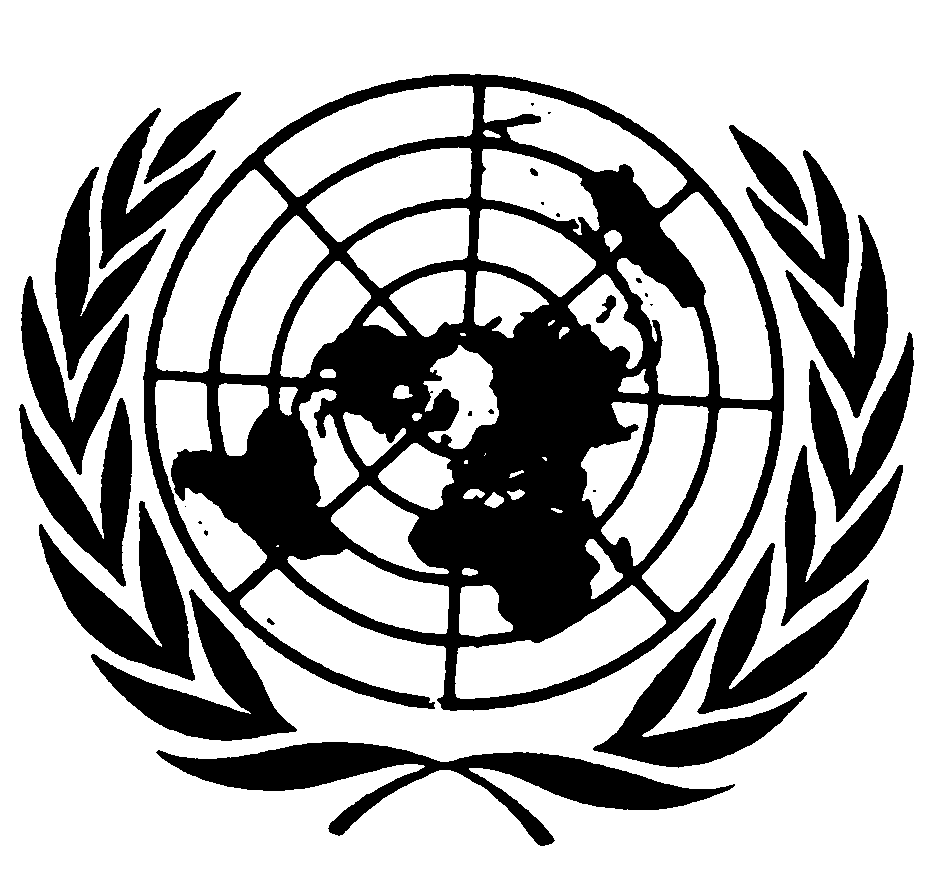 الجمعية العامةDistr.: General19 October 2016ArabicOriginal: English